How to make an African Maasai necklaceFirst click on the link below and watch the video of how to make an African Maasai necklace https://www.youtube.com/watch?v=yfzXIY2zCIENext here are instructions try for yourself :)Start off with a paper plate. Ask an adult to help cut a “v” shape out of the top of the plate. Then cut along the inside circle.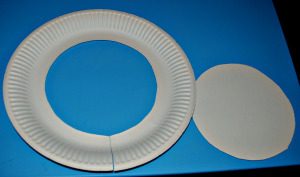 You can colour or paint in bright and fun African colours and designs on the paper plate 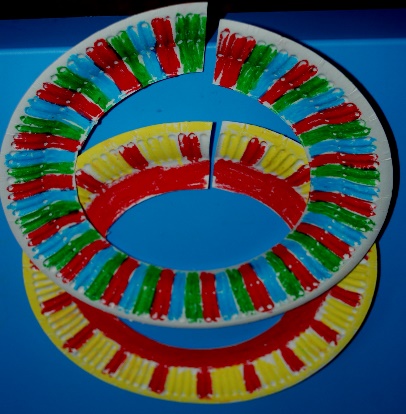 You can glue buttons, beads sequins or even pasta on to decorate. 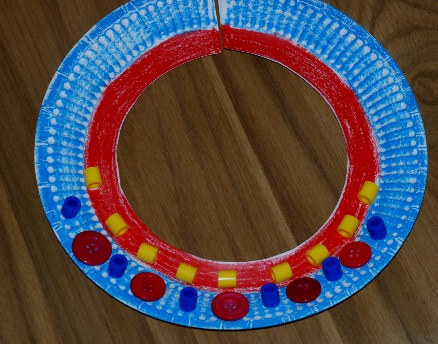 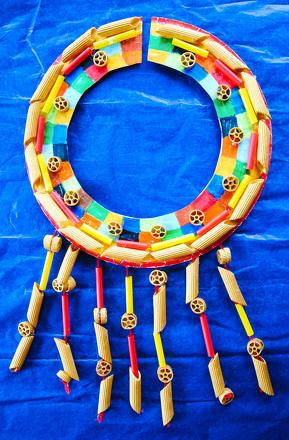 Wear the necklace proudly and send me a picture!